ЈП "Србијашуме" Београд шумско газдинство “Јужни Кучај” Деспотовацадреса: Моравска 14, 35213 ДеспотовацТел/факс:  035/611-662; 035/611-737web: www.srbijasume.rsБрој: 164/2020Датум: 02.07.2020.г.Свим понуђачима који су преузели конкурсну документацију за јавну набавку 164/2020Предмет: Додатне информације, појашњење и одговор на примљени Захтев заинтересованом понуђачу за набавку услуга одржавања и сервисирања радних машина за ШГ „Јужни Кучај“ Деспотовац за 2020 годину, ЈН број 164/2020.Сагласно одредбама члана 63. став 2. Закона о јавним набавкама (Сл. гл. РС бр. 124/2019, 14/2015 и 68/2015- у даљем тексту: ЗЈН) и тачке 6.24. додатне информације и објашњења конкурсне документације (стр. 39/163-у даљем тексту: КД), заинтересовано лице, у писаном облику тражи од наручиоца додатне информације или појашњења у вези са припремањем понуде и указује наручиоцу на уочене недостатке и неправилности у КД за набавку услуга одржавање и сервисирање радних машина за ШГ Јужни Кучај Деспотовац за 2020. годину.У КД у делу Додатних услова, ка ои у дел уна страни 28 тачки 8. Врста, техничке карактеристике, квалитет, количина и опис добра, радова, услуга…. За ову ЈН Наручилац предвиђа између осталог и поседовање дијагностике тј дијагностичких уређаја за машине произвођача ЦАТ и ЦАСЕ уз наведена доказивања.Питања:1.	Да ли је довољан доказ извод из пописне листе основних средстава на дан после дана објављивања Позива за подношење позива?2.	Молимо да у додатне услове уврстите и то да ако се већ захтева дијагностички уређај потребно је да неко и користи тј зна да користи тај дијагностички уређај од произвођача машине те тако једини који исти знају да користе суи  сертификовани сервисери за ове произвођаче машина тј СЕРТИФИКОВАН СЕРВИСЕР ОД СТРАНЕ ПРОИЗВОЂАЧА МАШИНЕ ЦАТ И ЦАСЕ.Такође напомињемо да су многа газдинства управо то и тражила Сертификованог сервисера.Предлажемо да се ово усагласи тј уврсти у услове из логички повезаних услова.Одговор:У конкурсној документацији објављеној на Порталу јавних набавки и сајту ЈП Србијашуме, јасно је дефинисано да понуђач треба да достави доказ да поседује дијагностички уређај који може да утврди неправилност у раду радних машина CASE и CAT.Такође, сматрамо да понуђач који поседује дијагностички уређај, зна исти и да користи.С обзиром да нам поступак јавне набавке није подељен на партије (због одређеног вида уштеде финансијских средстава), немамо потребу за сертификованим сервисером. Комисија за ЈН 164/2020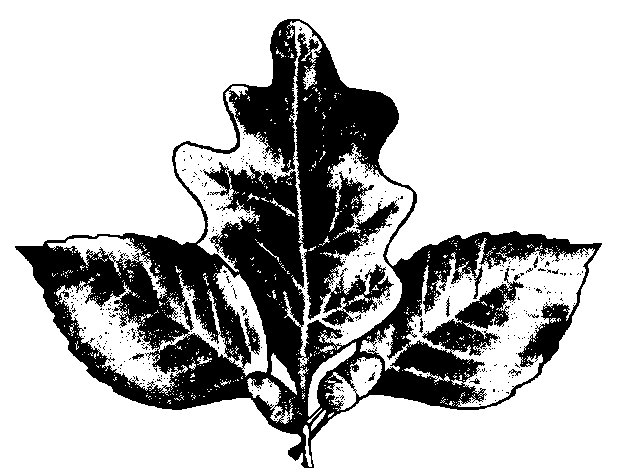 